Financial Incentives for Apprentices & Sponsors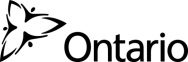 Incentives for ApprenticesIncentives for ApprenticesIncentives for ApprenticesProgramProgramMore InformationApprenticeshipIncentive Grant (AIG)(Federally funded)A taxable cash grant per year to registered apprentices once they have successfully completed the first and second year or level (or equivalent) of an apprenticeship program in one of the Red Seal trades. Government of CanadaTel: 1-800-622-6232 www.rhdcc-hrsdc.gc.ca(click ‘Jobs and Training’ then ‘Trades and Apprenticeship’)ApprenticeshipCompletion Grant (ACG)(Federally funded)A taxable cash grant for apprentices who complete their apprenticeship training and obtain Red Seal endorsement or a provincial or territorial Certificate of Qualification in a designated Red Seal trade. Government of CanadaTel: 1-800-622-6232 www.rhdcc-hrsdc.gc.ca(click ‘Jobs and Training’ then ‘Trades and Apprenticeship’)Apprenticeship Completion Bonus in Non-Red Seal Trades(Provincially funded)A taxable cash grant per registered apprentice after they successfully complete their apprenticeship training and obtaincertification in a non-Red Seal trade.Ministry of Training, Colleges and UniversitiesTel: 1-800-387-5656http://www.tcu.gov.on.ca/eng/employmentontario/training/financial.htmlLoans for ToolsProgram(Provincially funded)A loan to help apprentices buy the tools and equipment they need to perform the tasks of the trade in which they are registered. Ministry of Training, Colleges and UniversitiesTel: 1-800-313-1746http://www.tcu.gov.on.ca/eng/employmentontario/training/financial.htmlCanada Apprentice Loan
(Federally funded)A loan to apprentices in Red Seal trades enrolled in full-time technical training to help pay for tuition, tools, equipment, living and other expenses. Up to $4,000 in loans per period of technical training. Interest-free for up to 6 years.Government of Canada
Tel: 1-800-622-6232 http://www.esdc.gc.ca/en/support_apprentices/loans.page Tradesperson’sTools Deduction(Federally funded)A tax deduction on the cost of eligible tools bought during the year to earn employment income as a tradesperson (additional deductions exist for apprentice mechanics).Canada Revenue AgencyTel: 1-800-959-8281www.cra-arc.gc.ca(search ‘Tradesperson’s Tools Deduction’)Support to Non-EI Eligible Apprentices(Provincially funded)A grant for non-EI eligible apprentices who attend full time in-school training. Ministry of Training, Colleges and UniversitiesTel: 1-800-387-5656http://www.tcu.gov.on.ca/eng/employmentontario/training/financial.html Incentives for SponsorsIncentives for SponsorsIncentives for SponsorsProgramProgramMore InformationApprenticeshipTraining Tax Credit (ATTC)(Provincially funded)A refundable tax credit for corporations and unincorporated businesses that hire and train apprentices in certain skilled trades during the first 48 months of an apprenticeship program.Ministry of FinanceTel: 1-800-387-5656www.fin.gov.on.ca (click ‘Credits, Benefits, and Incentives’ then ‘For Businesses’)Employer Bonus(Provincially funded)A taxable cash grant to sponsors for every apprentice that has completed their apprenticeship training and received a Certificate of Apprenticeship and Certificate of Qualification in their employ.Ministry of Training, Colleges and UniversitiesTel: 1-800-387-5656www.tcu.gov.on.ca (click ‘Apprenticeship’ then ‘I want to hire’)ApprenticeshipJob Creation TaxCredit(Federally funded)A non-refundable tax credit equal to 10 per cent of the eligible salaries and wages paid to eligible apprentices. There is a maximum credit per year for each eligible apprentice in a Red Seal Trade. Canada Revenue AgencyTel: 1-800-959-8281www.cra-arc.gc.ca (search ‘Apprenticeship Job Creation Tax Credit’)